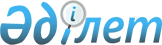 О некоторых вопросах поощрения граждан, участвующих в обеспечении общественного порядкаПостановление акимата района Магжана Жумабаева Северо-Казахстанской области от 2 августа 2019 года № 194. Зарегистрировано Департаментом юстиции Северо-Казахстанской области 2 августа 2019 года № 5521
      В соответствии с пунктами 7, 8 статьи 37 Закона Республики Казахстан от 23 января 2001 года "О местном государственном управлении и самоуправлении в Республике Казахстан", подпунктом 3) пункта 2 статьи 3 Закона Республика Казахстан от 9 июля 2004 года "Об участии граждан в обеспечении общественного порядка", акимат района Магжана Жумабаева Северо-Казахстанской области ПОСТАНОВЛЯЕТ:
      1. Определить виды и порядок поощрений, а также размер денежного вознаграждения граждан, участвующих в обеспечении общественного порядка в районе Магжана Жумабаева согласно приложению к настоящему постановлению.
      2. Признать утратившим силу постановление акимата района Магжана Жумабаева Северо-Казахстанской области "О некоторых вопросах поощрения граждан, участвующих в обеспечении общественного порядка" от 2 июля 2014 года № 231 (опубликовано 5 августа 2014 года в информационно-правовой системе "Әділет", зарегистрировано в Реестре государственной регистрации нормативных правовых актов под № 2880).
      3. Контроль за исполнением настоящего постановления возложить на заместителя акима района по социальным вопросам.
      4. Настоящее постановление вводится в действие по истечении десяти календарных дней после дня его первого официального опубликования.
      "СОГЛАСОВАНО"
      Исполняющий обязанности 
      начальника государственного учреждения
      "Отдел полиции района Магжана Жумабаева
      Департамента полиции Северо-Казахстанской области 
      Министерства внутренних дел Республики Казахстан"
      ________________ Э. Нургалиев
      "__" _______ 2019 года Виды и порядок поощрений, а также размер денежного вознаграждения граждан, участвующих в обеспечении общественного порядка в районе Магжана Жумабаева
      1. Видами поощрения граждан, участвующих в обеспечении общественного порядка являются:
      1) объявление благодарности;
      2) награждение грамотой;
      3) выдача денежной премии.
      2. Вопросы поощрения граждан, участвующих в охране общественного порядка, способствующих предупреждению и пресечению преступлений, рассматривается комиссией, созданной акиматом района Магжана Жумабаева.
      3. Предложения по поощрению граждан, принимающих активное участие в охране общественного порядка, обеспечении безопасности, предупреждения и пресечении преступлений, на рассмотрение комиссии вносится начальником государственного учреждения "Отдел полиции района Магжана Жумабаева Департамента полиции Северо-Казахстанской области Министерства внутренних дел Республики Казахстан".
      4. Основанием для поощрения является приказ начальника государственного учреждения "Отдел полиции района Магжана Жумабаева Департамента полиции Северо-Казахстанской области Министерства внутренних дел Республики Казахстан" согласно решению принятому комиссией для выплаты поощрения.
      5. Размер денежного вознаграждения устанавливается комиссией и не превышает 10-кратного месячного расчетного показателя.
      6. Поощрение граждан производится государственным учреждением "Отдел полиции района Магжана Жумабаева Департамента полиции Северо-Казахстанской области Министерства внутренних дел Республики Казахстан" за счет средств областного бюджета.
      7. Средства на выплату поощрений предусматриваются из областного бюджета.
					© 2012. РГП на ПХВ «Институт законодательства и правовой информации Республики Казахстан» Министерства юстиции Республики Казахстан
				Приложение к постановлению акимата района Магжана Жумабаева Северо-Казахстанской области от "____" ______ 2019 года №__